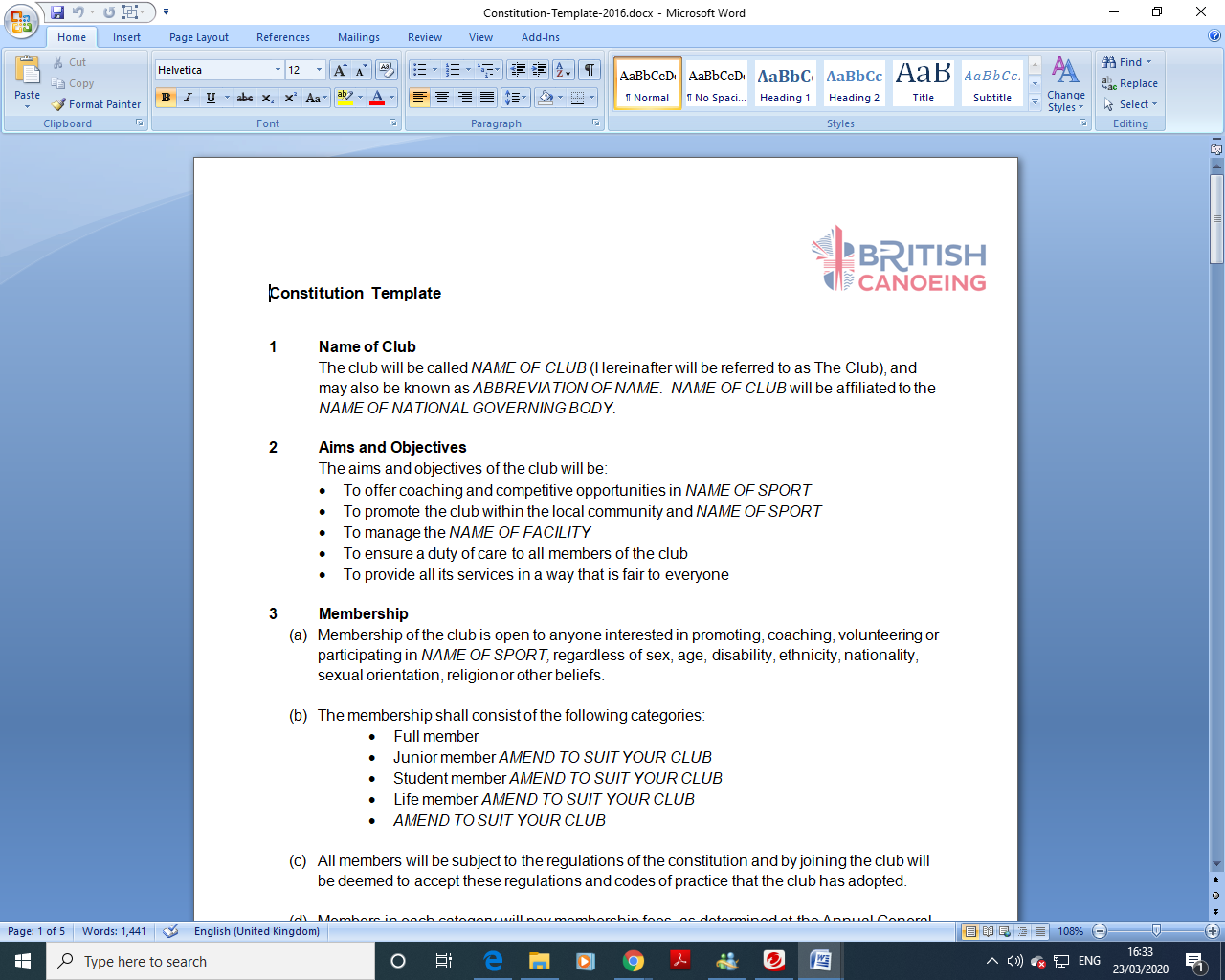 T2 – Junior Code of Conduct applies to British Canoeing and its Home Nation Associations.   All junior members are asked to abide by the following rules at all times: Co-operate fully, respecting all requests and decisions made by the coaches, helpers, officials and administrators. Be on time for training sessions and events or inform your coach if you are going to be late. Control your temper and avoid behaviour which may affect or upset others. Be considerate and respectful to other paddlers and water users - treat others as you would want to be treated.  Wear suitable kit for paddling as agreed with your coach. Take care of all property belonging to the club or any club member – and be responsible for caring for your own equipment and clothing. Not to leave sessions without the permission of the coach or leader. Junior members are not allowed to smoke, consume alcohol or drugs of any kind whilst on club premises or representing the club at events. THE AIM IS FOR ALL PADDLERS TO IMPROVE THEIR SKILLS AND HAVE FUN  26.02.15. Updated 28.07.16 updated by Wombourne Kayak Club 23/03/20NameMember’s SignatureDate: